PROFIL DE POSTE PRATICIEN HOSPITALIER Le Centre Hospitalier de la Savoie, situé à Bassens  près de Chambéry, recrute  pour son pôle de pédopsychiatrie, à proximité des plus grands domaines skiables du monde :Psychiatres  ou pédopsychiatres à temps plein et temps partiel : -1  postes  à temps plein, secteur  Aix les bains, Cognin et avant -pays savoyard Yenne-1 poste  à temps partiel pour le secteur : Bourg Saint Maurice, MoutiersTravail en CMP et CATTP, auprès d’enfants et de tout-petits (Unité Petite Enfance), hôpital de jour, en CMP et CATTP auprès d’adolescents, toutes pathologies psychiatriques.Pédopsychiatrie de liaison en pédiatrie au CH d’Albertville-Moutiers Le service dispose d’une unité de diagnostic et d’évaluation de l’autisme, adossé au CESA (Centre d’Evaluation Savoyard de l’autisme).Des Psychiatres senior  travaillent d’ores et déjà sur ces  secteurs.Envoyer candidature  à :CHS de la SAVOIE Direction des affaires médicalesA l’attention de Mme GALLIBP 41126 73011 CHAMBERY CEDEXdam@chs-savoie.frTel 04 79 60 30 02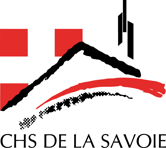 Bassens, le 24 septembre 2019